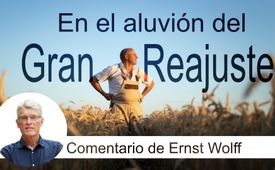 Los agricultores en el aluvión del Gran Reseteo - Un comentario de Ernst Wolff sobre las protestas de los agricultores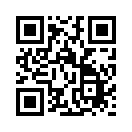 La situación de los agricultores se ha agravado en los últimos años. Los agricultores están siendo arrinconados por todos lados. La cancelación prevista de las ventajas fiscales para el gasóleo agrícola y el impuesto sobre vehículos de motor es la gota que colma el vaso. El experto financiero Ernst Wolff sitúa las protestas de los agricultores alemanes en un contexto más amplio. Los acontecimientos actuales son sólo la punta del iceberg de una agenda global.La anulación de la rebaja del gasóleo fue la gota que colmó el vaso para los agricultores. Sus protestas resumen las preocupaciones de toda la clase media. 
La política se ha desconectado completamente de la realidad de la vida de la gente. 

El experto financiero Ernst Wolff sitúa los 
acontecimientos actuales en torno a las protestas de los agricultores en Alemania en un contexto más amplio. 
En su opinión, se trata de mucho más que de la anulación de ventajas fiscales. 

El jefe de la O M S, Tedros, declaró el año pasado:

 "Nuestros sistemas alimentarios están dañando la salud de las personas y del planeta. 
Los sistemas alimentarios contribuyen a más del 30% de las emisiones de gases de efecto invernadero y son responsables de casi un tercio de la carga mundial de morbilidad. 
Por tanto, es esencial una transformación de los sistemas alimentarios." 

La Agenda 2030, una resolución de la O N U del 2015, afirma:

 "Estamos decididos a adoptar las medidas audaces y transformadoras que se necesitan urgentemente para encaminar al mundo hacia la sostenibilidad y la resiliencia..."
Aquí queda claro que el verdadero problema no es la política actual: 
Se trata de una transformación global y de una creciente monopolización del suministro de alimentos bajo el pretexto de la protección del clima. 
El experto financiero Ernst Wolff analiza los acontecimientos actuales en torno a las protestas de los agricultores de la siguiente manera:
Hola, soy Ernst Wolf. La Asociación Alemana de Agricultores, junto con las asociaciones de agricultores de los estados federados, convoca una semana de acción en todo el país a partir del 8 de enero, que culminará con una gran manifestación en Berlín el 15 de enero. 

La razón oficial es la cancelación prevista por el Gobierno de coalición de las desgravaciones fiscales al gasóleo agrícola y al impuesto sobre los vehículos de motor.
El enfado de los agricultores no es sorprendente si se tiene en cuenta la creciente presión a la que se ven sometidos desde hace años. Como resultado, cada vez más granjas pequeñas y medianas tienen que abandonar y dejar paso a grandes empresas agrícolas.

Expresado en cifras, la situación es la siguiente: Mientras que en 1995 todavía había en Alemania unas 390.000 granjas agrícolas, en 2020, un cuarto de siglo después, sólo hay unas 240000. 

Las cifras de la Unión Europea son aún más alarmantes. De 2005 a 2020, es decir, en sólo 15 años, el número de granjas pasó de 14.400.000 a 9.100.000. 

Esto corresponde a un descenso de alrededor del 37%. Como puede verse, se ha producido un proceso de concentración que avanza rápidamente en la agricultura, así como en la industria, a expensas de las pequeñas y medianas empresas, y por tanto una fuerte redistribución desde abajo hacia arriba. 
En los últimos tres años, la situación de los agricultores se ha agravado aún más. 
Además del cambio estructural ya descrito, las cadenas de suministro también se han colapsado como consecuencia de los cierres. 

Además, la falta de Chip ha dificultado el mantenimiento y la reparación de la maquinaria agrícola, han aumentado los peajes y los impuestos sobre el CO2, se han encarecido los fertilizantes, sobre todo a raíz de la guerra de Ucrania, y los préstamos se han vuelto más difíciles debido al aumento de los tipos de interés por parte del Banco Central Europeo. 

Pero eso no es todo. Este aluvión de problemas también se ha agravado. 

Y ello a través de normas y reglamentos burocráticos cada vez más nuevos. Casi todas en nombre del clima. Sin embargo, no es casualidad que cada vez más agricultores pierdan de esta manera la lucha por la supervivencia y se conviertan en víctimas de las corporaciones agrícolas internacionales. 

Actualmente estamos viviendo un punto de inflexión económico y social mundial, el amanecer de la era digital. Sin embargo, una minoría pequeña nos está conduciendo a esta era. 

Y sin que la mayoría tenga nada que decir. Esta minoría, un cártel de poderosas empresas financieras e informáticas, persigue varios objetivos, que ahora también se conocen como el
 "Gran reseteo". Quiere registrarnos biométricamente a todos, quiere imponernos dinero nuevo, es decir, dinero digital de banco central, y quiere reorganizar fundamentalmente la agricultura. Y quiere hacerlo a través de la llamada agricultura inteligente. Esto incluye la automatización del trabajo de tractores y equipos, el uso de drones o robots de trabajo y el uso de inteligencia artificial, por ejemplo mediante la aplicación de algoritmos en el cultivo de plantas. Pero eso no es todo. 

El Gran Reseteo en el ámbito de la agricultura se basa principalmente en los descubrimientos de la biología sintética, es decir, las semillas modificadas genéticamente y, más recientemente, la carne de laboratorio.
Los protagonistas del Gran Reseteo nos venden todo esto como medidas que se toman en nuestro interés para combatir el cambio climático. Supuestamente, hay que manipular las semillas para que las plantas sean resistentes al cambio climático. 

Y la carne cultivada en laboratorio debe sustituir a la carne normal. Porque el ganado vacuno, los cerdos y las ovejas emiten demasiado metano. Nada de esto es una sátira, sino la amarga realidad.

Detrás se esconde un negocio multimillonario en el que ya han entrado numerosos grandes inversores. Pero también significa la completa subyugación de la agricultura a estos inversores. 
Y es que las licencias y patentes tanto de las semillas resistentes al clima como de la carne cultivada en laboratorio y climáticamente neutral no son para los agricultores, por supuesto, sino para los representantes del cártel.

 Deberíamos darnos cuenta de que la agricultura inteligente hará tan poco por salvar el mundo como el resto de la agenda climática. 

La agricultura inteligente no es más que un gran negocio en beneficio de una ínfima minoría y el fin de la agricultura tal y como la conocemos. 

Los políticos, que se han subordinado casi por completo a la agenda del Gran Reseteo, están desempeñando un papel especialmente ignominioso en este fatal desarrollo
Los Verdes, que actualmente ocupan los ministerios de Economía y Agricultura, han demostrado ser los mayores opositores a los agricultores dentro de la coalición alemana. 

Parecen no tener límites cuando se trata de arrinconar cada vez más a los agricultores y de tender una alfombra roja a los grandes inversores. 

Pero, ¿qué opina la asociación de agricultores de esta evolución? Resulta difícil de creer, pero la asociación de agricultores no sólo se muestra impotente ante esta situación, sino que de hecho la está fomentando. 

En su página web se puede leer que apoya todos los objetivos climáticos de las Naciones Unidas y los objetivos de las cumbres climáticas y que respalda plenamente su agenda sobre el C O 2. 
Incluso fue uno de los expositores y patrocinadores de la conferencia del Partido Verde en Karlsruhe en Noviembre. Pero, ¿qué ha llevado a la asociación de agricultores a convocar una semana de acción con una gran manifestación en enero de 2024? 

Presumiblemente, el creciente descontento de las pequeñas y medianas granjas
agrícolas en particular, que se ha desahogado en numerosas protestas locales y regionales en las últimas semanas y meses, que a su vez amenazan con convertirse en una conflagración. 

Por tanto, cabe suponer que la asociación de agricultores no está reaccionando a las protestas de forma totalmente voluntaria, sino por pura autopreservación, y está teniendo que ceder a la presión de las bases. 

¿Significa esto que debemos rechazar estas tácticas de protesta? 

No, todo lo contrario. Si de verdad quieren ayudar a los agricultores, deberían emplear toda la semana que viene en proporcionarles información objetiva para que se den cuenta de que se trata de mucho más que de la supresión de las desgravaciones fiscales, de que se va a privar a toda su profesión de su fundamento y de que, si quieren defenderse con éxito contra el Gran Reseteo, no deben dejar su suerte en manos de los funcionarios de la asociación de agricultores bajo ningún concepto.de kbr.Fuentes:Kommentar Ernst Wolff
https://www.youtube.com/watch?v=fYz1oxpCJTI

Monopolisierung der Nahrungsmittel:
https://apolut.net/feindliche-uebernahme-von-felix-feistel/

Tedros, UN
https://www.unnutrition.org/news/people-planet-and-prosperity-nutrition-cop28Esto también podría interesarle:---Kla.TV – Las otras noticias ... libre – independiente – no censurada ...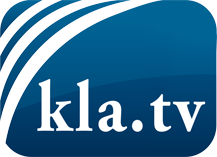 lo que los medios de comunicación no deberían omitir ...poco escuchado – del pueblo para el pueblo ...cada viernes emisiones a las 19:45 horas en www.kla.tv/es¡Vale la pena seguir adelante!Para obtener una suscripción gratuita con noticias mensuales
por correo electrónico, suscríbase a: www.kla.tv/abo-esAviso de seguridad:Lamentablemente, las voces discrepantes siguen siendo censuradas y reprimidas. Mientras no informemos según los intereses e ideologías de la prensa del sistema, debemos esperar siempre que se busquen pretextos para bloquear o perjudicar a Kla.TV.Por lo tanto, ¡conéctese hoy con independencia de Internet!
Haga clic aquí: www.kla.tv/vernetzung&lang=esLicencia:    Licencia Creative Commons con atribución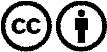 ¡Se desea la distribución y reprocesamiento con atribución! Sin embargo, el material no puede presentarse fuera de contexto.
Con las instituciones financiadas con dinero público está prohibido el uso sin consulta.Las infracciones pueden ser perseguidas.